平成２８年度　青少年のネット非行・被害対策情報＜第２２号＞差出人：福井県安全環境部県民安全課送信日：2016/10/20こうみゅｋ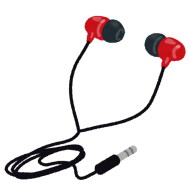 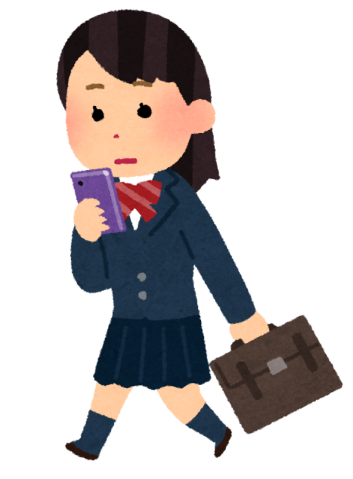 「家庭の日」推進テーマ10月「スポーツを楽しみ、よい本に親しもう。」「青少年育成の日」推進テーマ10月「スポーツに親しみ、たくましい心と体を育てよう。」